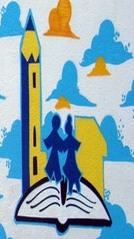       REPUBLIKA HRVATSKA, ŽUPANIJA ZAGREBAČKA      OSNOVNA ŠKOLA JOSIPA ZORIĆA Josipa Zorića 86, 10370 Dugo Selo      Tel: 01 2753 604,  01 2753 847  Fax: 01 2774 146                         skola@os-jzorica-dugo-selo.skole.hr                   	 O I B: 74844839446         I B A N: HR3423600001102124331______________________________________________________________________________KLASA: 112-01/22-01/039URBROJ: 238/07-07-22-01Dugo Selo, 17. veljače 2022.TEKST NATJEČAJA__________________________________________________________________________Na temelju članka 107. Zakona o odgoju i obrazovanju u osnovnoj i srednjoj školi (˝Narodne novine br. 87/08., 86/09., 92/10., 105/10., 90/11., 5/12., 16/12., 86/12., 126/12., 96/13., 152/14., 7/17.,  68/18., 98/19. i 64/20.), Pravilnika o načinu i postupku te vrednovanju i procjeni kandidata za zapošljavanje u osnovnoj školi i članka 57. Statuta Osnovna škola Josipa Zorića, Josipa Zorića 86, 10370 Dugo Selo objavljuje dana 17. veljače 2022. godineNATJEČAJza zasnivanje radnog odnosa- učitelj/ica razredne nastave u produženom boravku – 1 izvršitelj, na određeno, puno radno vrijeme, zamjena,- učitelj/ica razredne nastave  – 1 izvršitelj, na određeno, puno radno vrijeme, zamjena.Uvjeti: Prema Zakonu o radu („ Narodne novine˝ br. 93/14., 127/17. i 98/19.), Zakonu o  odgoju i obrazovanju u osnovnoj i srednjoj školi (˝Narodne novine“ br. 87/08., 86/09., 92/10., 105/10., 90/11., 5/12., 16/12., 86/12., 126/12., 96/13., 152/14., 7/17., 68/18., 98/19. i 64/20.) i Pravilniku o odgovarajućoj vrsti obrazovanja učitelja i stručnih suradnika u osnovnoj školi („Narodne novine“ br. 6/19.)Kandidati zainteresirani za navedeno radno mjesto dužni su priložiti:-  vlastoručno potpisanu prijavu na natječaj - životopis vlastoručno potpisan- dokaz o državljanstvu- diplomu o stečenoj stručnoj spremi (preslika)- uvjerenje da nije pod istragom (preslika, ne starija od 6 mjeseci)- dokaz o radnom iskustvu (potvrda o podacima evidentiranim u matičnoj službi HZMO ili elektronički zapis-preslika).Kandidat isprave i dokumentaciju prilaže u neovjerenoj preslici s tim da je prije izbora, po pozivu Povjerenstva, dužan predočiti izvornike isprava i dokumentacije.Osoba koja se poziva na pravo prednosti pri zapošljavanju sukladno članku 102. Zakona o hrvatskim braniteljima iz Domovinskog rata i članovima njihovih obitelji (Narodne novine broj  121/17, 98/19 i 84/21, članka 48. stavku 1.-3. Zakona o civilnim stradalnicima iz Domovinskog rada (Narodne novine broj  84/21), članku 48. f Zakona o zaštiti vojnih i civilnih invalida rata (Narodne novine broj 33/92, 77/92, 27/93, 58/93, 2/94, 76/94, 108/95, 108/96, 82/01, 103/03, 148/13 i 98/19), članka 9. Zakona o profesionalnoj rehabilitaciji i zapošljavanju osoba s invaliditetom (Narodne novine broj 157/13, 152/14, 39/18 i 32/20) dužna je u prijavi na javni natječaj pozvati se na to pravo i uz prijavu priložiti svu propisanu dokumentaciju prema posebnom zakonu, a ima prednost u odnosu na ostale kandidate samo pod jednakim uvjetima.Osoba koja se poziva na pravo prednosti pri zapošljavanju sukladno članku 102. Zakona o hrvatskim braniteljima iz Domovinskog rata i članovima njihovih obitelji uz prijavu na natječaj dužna je priložiti sve dokaze o ispunjavanju uvjeta iz natječaja i ovisno o kategoriji u koju ulazi sve potrebne dokaze (članak 103.st.1. Zakona) dostupne na poveznici Ministarstva hrvatskih branitelja: https://branitelji.gov.hr/UserDocsImages//dokumenti/Nikola//Popis%20dokaza%20za%20ostvarivanje%20prava%20prednosti%20pri%20zapo%C5%A1ljavanju- %20ZOHBDR%202021.pdfOsoba koja se poziva na pravo prednosti pri zapošljavanju u  skladu s člankom 48. Zakona o civilnim stradalnicima iz Domovinskog rata uz prijavu na natječaj dužna je priložiti sve dokaze o ispunjavanju uvjeta iz natječaja te priložiti dokaze o ispunjavanju uvjeta za ostvarivanje prava prednosti pri zapošljavanju (članak 49.st.1.Zakona) dostupne na poveznici Ministarstva hrvatskih branitelja: https://branitelji.gov.hr/UserDocsImages//dokumenti/Nikola//Popis%20dokaza%20za%20ostvarivanje%20prava%20prednosti%20pri%20zapo%C5%A1ljavanju-%20Zakon%20o%20civilnim%20stradalnicima%20iz%DR.pdfOsobni podaci kandidata prikupljaju se radi provedbe natječajnog postupka za zapošljavanje i neće se koristiti u druge svrhe. Prijavom na natječaj kandidati daju privolu za obradu osobnih podataka navedenih u svim dostavljenim prilozima odnosno ispravama za potrebe provedbe natječajnog postupka.Za kandidate prijavljene na natječaj koji ispunjavaju formalne uvjete natječaja provest će se prethodna provjera sposobnosti putem intervjua. Točna informacija o mjestu i vremenu održavanja prethodne provjere sposobnosti objavit će se na mrežnoj stranici škole. Ako kandidat ne pristupi prethodnoj provjeri sposobnosti, smatra se da je povukao prijavu na natječaj.Zamolbe sa životopisom i dokazima o ispunjavanju uvjeta potrebno je dostaviti na adresu škole:Osnovna škola Josipa Zorića, Josipa Zorića 86, 10 370 Dugo Selo, s naznakom ˝za natječaj˝.Natječajna dokumentacija se ne vraća nakon završetka natječaja.Rok za podnošenje prijava je 8 dana od dana objave, do 25. veljače 2022. godine.Na natječaj se mogu javiti osobe oba spola.Nepotpune i nepravovremene prijave neće se razmatrati. Škola ne obavještava kandidate o razlozima zašto se netko ne smatra kandidatom natječaja.Rezultati natječaja bit će objavljeni u roku od 8 dana od donošenja odluke o izboru na mrežnoj stranici škole (www.os-jzorica-dugo-selo.skole.hr)___________________________________________________________________________								Ravnateljica								________________________								Mara Mamuza, dipl. defektolog